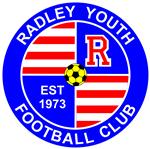 www.radleyfc.co.ukRADLEY YOUTH FC ANNUAL TOURNAMENT 2012Welcome to Radley Youth’s Annual Tournament 2012.Below are a few points for your information before you arrive.1. All parking is via Thrupp Lane, Radley, Oxon only, the postcode for Sat Nav’s is OX14 3NG.  (Some Sat Nav’s come up as Thrupp Road but it is the same place!!.)2. Registration tent will be open from 8am in the morning.3. 1st Game will be kicked off at 9am prompt.4. There will be a Manager’s meeting at 8.40 at the Registration tent, which will last approximately 5-10 minutes.5. All pitches will be roped off, only Managers and Coach’s will be permitted within the rope system.  All spectators must remain behind the rope system at all times.  This is to ensure the games run smoothly.6. I have attached a set of rules so that you are aware of the rules before attending and are able to practice our knockout system.  These rules are age appropriate for Under 9’s upwards so please familiarise yourself with these.7. Under 7’s and Under 8’s will run on Fair Play within the rules stated by the FA.8. All teams will be responsible for their own First Aid.9. If for any reason we have to cancel part or the entire tournament due to the weather we will re-schedule for Saturday 25th & Sunday 26th August 2012.Radley Youth FC hopes you all have a fun and enjoyable day.